		Вводное задание к урокуПроанализируйте стихотворение. Определите, о чем идет в нем речь.Странный домВ старинном парке, Странный люд В старинном замке: Пишут мелом на столах, Живопись на потолках, Блюда, как деревья, Здесь царит веселье.В часах на удивленье Дается представленье, А узорчатый паркетПомнит танец менуэт…                                                                    Улитова И.И., Аветян Г.Ю. 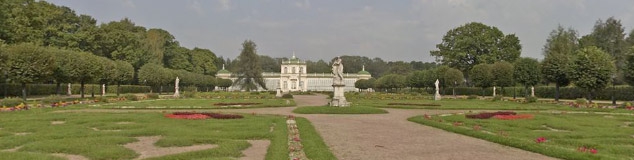 Внимательно рассмотрите представленную иллюстрацию.  Предположите, что на ней изображено. На основе этих материалов сформулируйте тему урока  и основные вопросы к ней.